MSB February Parent Informational WebinarTuesday, February 26th, 201911:30 AM – 12:30 PM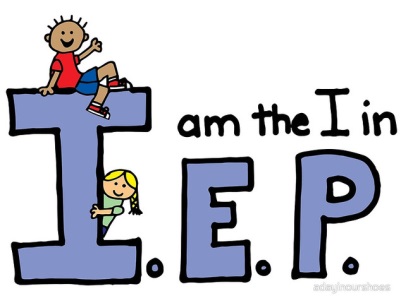 Project HEAL (Health, Education, Advocacy, and Law) at Kennedy Krieger InstitutePresenters, Alyssa Navarrete, Esq. and Mallory Finn, Esq. from Project HEAL, a community-based program of the Maryland Center for the Developmental Disabilities (MCDD) at Kennedy Krieger Institute, will provide a comprehensive overview of special educationlaw and the IEP process.*Please register prior this event by following the link below;https://zoom.us/meeting/register/fbf979e5c63af9428c34be5db4a05ad8Renee Kirby, Parent Coordinator, The Maryland School for the Blind,  reneek@mdschblind.org 